DEFEN-CE: Social Dialogue in Defense of Vulnerable Groups in Post-COVID-19 Labour MarketsProject Meeting, Tuesday 13th, December 202210:00-11:00 AM (CET)Zoom Meeting: https://helsinki.zoom.us/j/61153713688?pwd=Z1owUno5QXRTRjh5aEhxejdFRFJiUT09Meeting ID: 611 5371 3688, Passcode: 225366Tentative Agenda (CET)10:00 – 10:10   	Opening welcome			 	Minna van Gerven, TAU & HU, Overall project coordinator of DEFEN-CE10:10 – 10:50   	Outline of country reports and ideas for deductive codingBarbora Holubová and Monika Martišková, CELSI10:50 – 11:00 	Next steps and closing 			Minna van Gerven, TAU & HU, Overall project coordinator of DEFEN-CE11:00               			End of the meeting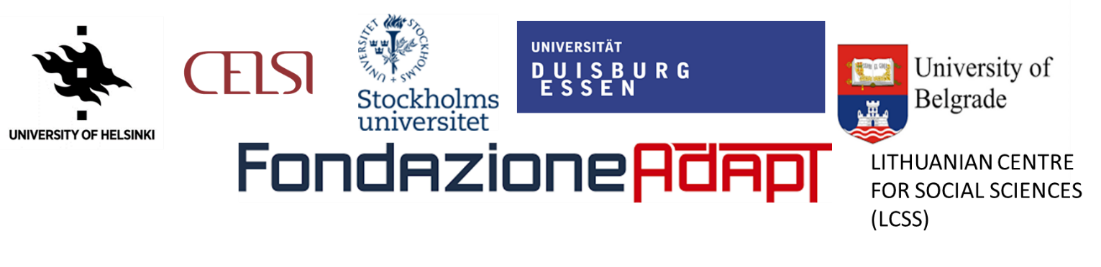 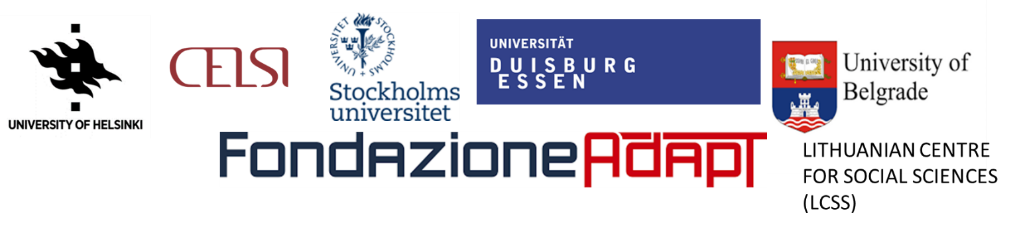 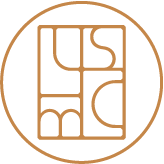 